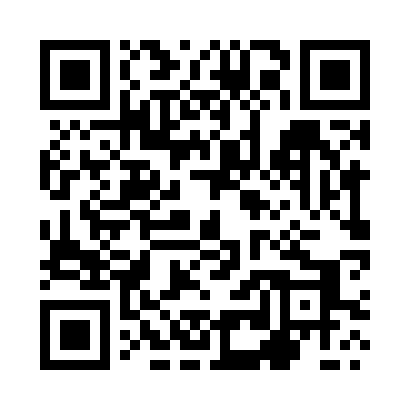 Prayer times for Skordiow, PolandMon 1 Apr 2024 - Tue 30 Apr 2024High Latitude Method: Angle Based RulePrayer Calculation Method: Muslim World LeagueAsar Calculation Method: HanafiPrayer times provided by https://www.salahtimes.comDateDayFajrSunriseDhuhrAsrMaghribIsha1Mon4:036:0012:294:566:598:492Tue4:005:5812:294:577:008:513Wed3:575:5612:284:587:028:534Thu3:545:5312:285:007:048:555Fri3:525:5112:285:017:058:576Sat3:495:4912:275:027:079:007Sun3:465:4712:275:037:089:028Mon3:435:4512:275:047:109:049Tue3:405:4212:275:057:129:0610Wed3:375:4012:265:077:139:0911Thu3:345:3812:265:087:159:1112Fri3:315:3612:265:097:179:1313Sat3:285:3412:265:107:189:1614Sun3:255:3212:255:117:209:1815Mon3:225:2912:255:127:229:2116Tue3:195:2712:255:137:239:2317Wed3:165:2512:255:147:259:2618Thu3:135:2312:245:157:269:2819Fri3:105:2112:245:177:289:3120Sat3:075:1912:245:187:309:3321Sun3:045:1712:245:197:319:3622Mon3:015:1512:245:207:339:3923Tue2:575:1312:235:217:359:4124Wed2:545:1112:235:227:369:4425Thu2:515:0912:235:237:389:4726Fri2:485:0712:235:247:409:4927Sat2:445:0512:235:257:419:5228Sun2:415:0312:235:267:439:5529Mon2:385:0112:225:277:449:5830Tue2:344:5912:225:287:4610:01